ДЛЯ ЗАМЕТОК_______________________________________________________________________________________________________________________________________________________________________________________________________________________________________________________________________________________________________________________________________________________________________________________________________________________________________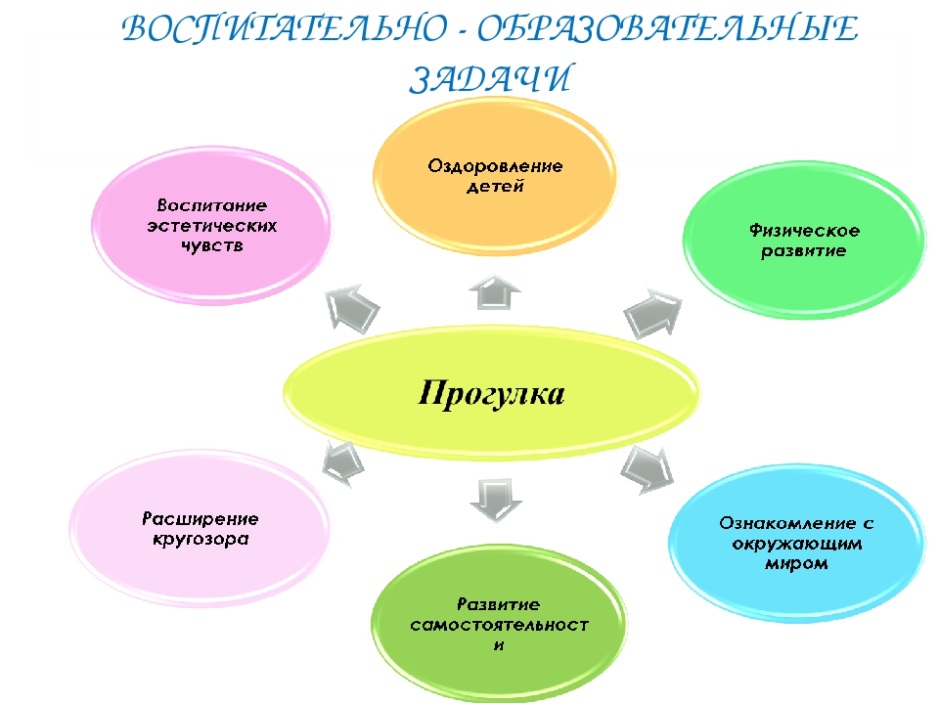 МАДОУ «Нижнетавдинский детский сад «Колосок»ПРОГРАММАМетодического объединения воспитателей и узких специалистовМАДОУ «Нижнетавдинский детский сад «Колосок»ТЕМА:Формирование ценностного отношения к здоровому образу жизниМЕСТО ПРОВЕДЕНИЯ:МАДОУ «Нижнетавдинский детский сад «Колосок» Прогулочная территория корпусов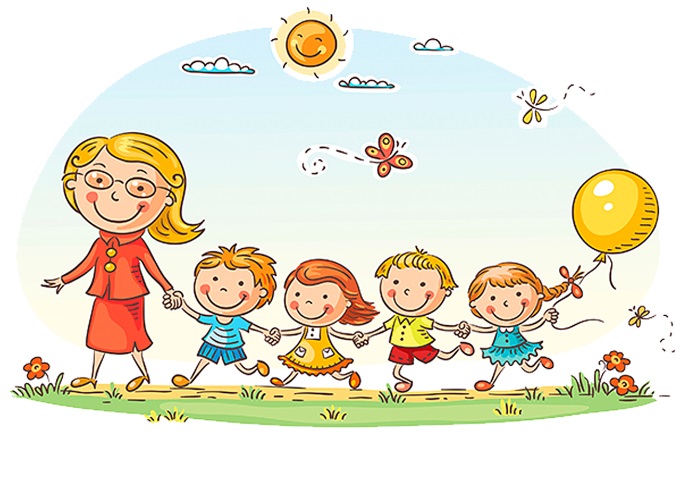 ДАТА: 24 июня 2021 г.1.  09.30 – 09.35 - Регистрация участников мероприятия 2. 09.35 – 09.45 – Открытие заседания методического объединения. Приветственное слово - руководители МО, директор МАДОУ «Нижнетавдинский детский сад «Колосок»Выполнение решения МО от 09.04.2021  г.1.09.45- 10.45 - «Ботанические прогулки для детей»09.45 –09.50 – группа «Капелька»09.55 – 10.10 –группа «Топотушки»10.15 -10.35 –группа «Капитошка»Форма представления: открытые мероприятия на свежем воздухеОтветственные: воспитатели младших, средних групп 2. 10.40 -11.45 -«НОД с элементами спортивных игр»10.40- 11.00 – группа «Лучики»11.00 – 11.25 – группа «Радуга»11.25 – 11.45 – группа «АБВГД – ка»Форма представления: открытые мероприятия на свежем воздухеОтветственные: воспитатели  старших, подготовительных группХорошего дня !!!!!!!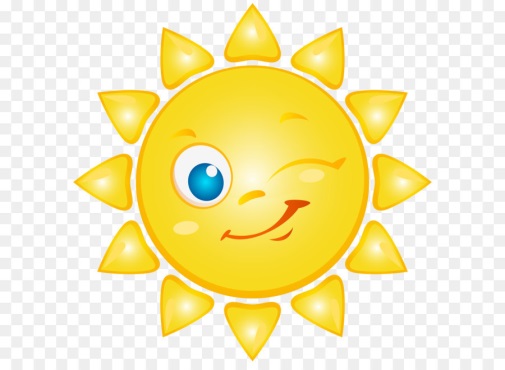 